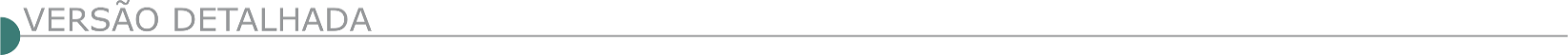 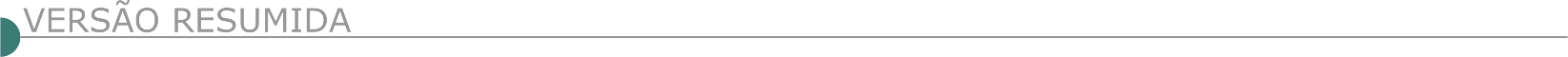 ESTADO DE MINAS GERAISPREFEITURA MUNICÍPAL DE ALTO JEQUITIBÁ  - TOMADA DE PREÇOS Nº 001/2023A Torna Pública oProcesso Licitatório Nº 014/2023, Tomada de Preços Nº 001/2023. Objeto:execução da obra de pavimentação de estradas vicinais do Município de Alto Jequitibá/ MG, com recursos financeiros oriundos do contrato de repasse Nº 871163/2018/MAPA/CAIXA - reprogramação.A sessão pública será no dia16/02/2023, às 13ho edital na íntegra está disponível no site: www. altojequitiba.mg.gov.br. Maiores informações podem ser obtidas no tel.: (33) 3343.1268. Simone Nunes Faria – Chefe do Setor de Licitação e Pregoeira.PREFEITURA MUNICÍPAL  DE COROMANDEL - TOMADA DE PREÇOS Nº 001/2023AVISO DE LICITAÇÃO: Será realizado no dia 17/02/2023 às 08:00hs o Processo n° 004/2023, do Tipo Menor Preço Global. Objeto: Contratação de empresa especializada em engenharia para execução de obras de pavimentação asfáltica em CBUQ, no Município de Coromandel, através de recurso do Convênio 1301003199/2022 celebrado com a Secretaria de Estado de Infraestrutura e Mobilidade - SEINFRA. E-mail: licitacao@coromandel.mg.gov.br no site www.coromandel.mg.gov.br, ou pelo telefone 34-3841-1344. PREFEITURA MUNICÍPAL  DE DIAMANTINA – TOMADA DE PREÇOS N.º 001/2023Objeto: Contratação de empresa para a execução de obras de pavimentação em bloquetes e drenagem superficial na Travessa do Contorno, Distrito de Mendanha, Município de Diamantina (MG). Data do recebimento dos envelopes de propostas e abertura dos envelopes de documentação: 15/02/2023, às 09:00 horas. Cópia completa do edital também pode ser obtida no endereço eletrônico www.diamantina.mg.gov.br, a partir do dia 30/01/2023.TOMADA DE PREÇOS N.º 002/2023Objeto: contratação de empresa para a execução de obras de revitalização da Praça João Pão, no bairro Bom Jesus, Município de Diamantina (MG). Fonte de recursos: Contrato de Financiamento BDMG/BF nº 348.057/2022. Data do recebimento dos envelopes de propostas e abertura dos envelopes de documentação: 16/02/2023, às 09:00 horas. Cópia completa do edital também pode ser obtida no endereço eletrônico www.diamantina. mg.gov.br, a partir do dia 30/01/2023. PREFEITURA MUNICÍPAL  DE FRANCISCO SÁ  - Pregão Presencial SRP nº: 004/2023Objeto: Registro de Preços para futura e eventual aquisição de Gás Liquefeito de Petróleo para atender demanda do município de Francisco Sá/MG. Abertura da sessão dia 10 de fevereiro de 2023 às 09h00min. Telefone: (38) 9 9944-5666. Retirada de Edital no sítio https://www.franciscosa.mg.gov.br/editais-e-licitacoes ou e-mail: licitacaofranciscosamg@gmail.com.PREFEITURA MUNICÍPAL  DE ITURAMA - TOMADA DE PREÇOS Nº 01/2023 Objeto: Contratação de empresa para execução de obras de recapeamento asfáltico na Rua Lauriston José de Oliveira, entre os bairros São Miguel e Residencial Dr. Diógenes de Sousa, no Município de Iturama com recursos provenientes da Secretaria de Estado de Infraestrutura e Mobilidade - SEINFRA Convênio nº. 1301002214/2022 DO - SEINFRA, conforme memorial descritivo, planilha orçamentária, cronograma físico-financeiro e projetos. Data/hora de abertura dos Envelopes: 17 de fevereiro de 2023, às 09:00 hs. Informações: Comissão Permanente de Licitação, Av. Alexandrita, nº 1.314, Jd. Eldorado, CEP 38280-000, Iturama/MG, ou pelo email licitacao@iturama.mg.gov.br. PREFEITURA MUNICÍPAL  DE JOÃO MOLEVADE - CONCORRÊNCIA Nº 30/2022 Objeto: Contratação de empresa para execução de reforma e construção na área de lazer do bairro Satélite, com fornecimento de equipamentos, mão-de-obra, materiais e serviços técnicos necessários à execução do objeto, em conformidade com planilha de custos, cronograma, memorial descritivo e projeto anexos deste edital. Data de abertura: 06/03/2022 às 08:30h. Edital disponível no site do município www.pmjm.mg.gov.br. Mais informações: (31) 3859-2526. PREFEITURA MUNICÍPAL  DE PATROCÍNIO - CONCORRÊNCIA Nº 02/2023Objeto: Contratação de empresa especializada para construção de escola e quadra escolar no Bairro Morada Nova do município de Patrocínio/MG, conforme Convênio nº 1261003125/2022/SEE com a Secretaria de Estado da Educação. A Prefeitura Municipal de Patrocinio torna público que no dia 6 de março de 2023 às 09:00 hs, no departamento de compras sito na Praça Olímpio Garcia Brandão, nº 1.452 na cidade de Patrocínio/MG, serão recebidas e abertas a documentação referente ao processo acima especificado. Cópias de Edital e informações complementares serão obtidas junto a Comissão Permanente de Licitação, no endereço acima referido, no e-mail: licitacao@ patrocinio.mg.gov.br e no portal do município. CONCORRÊNCIA PÚBLICA Nº: 03/2023Objeto: Contratação de empresa especializada na prestação de serviços de massa asfáltica (CBUQ) para manutenção de ruas e avenidas do município de Patrocínio/MG. A Prefeitura Municipal de Patrocinio torna público que no dia 7 de março de 2023 às 09:00 hs, no departamento de compras sito na Praça Olímpio Garcia Brandão, nº 1.452 na cidade de Patrocínio/MG, serão recebidas e abertas a documentação referente ao processo acima especificado. Cópias de Edital e informações complementares serão obtidas junto a Comissão Permanente de Licitação, no endereço acima referido, no e-mail: licitacao@patrocinio.mg.gov.br. PREFEITURA MUNICÍPAL  DE PIRAPORA – TOMADA DE PREÇOS Nº 001/2023Objeto:  Contratação de empresa de engenharia especializada execução de pavimentação em piso intertravado de concreto da rua Uberaba – Município de Pirapora, na seguinte forma: Tipo – menor valor ofertado regime de execução de empreitada por preço global; Data/horário: 14/02/2023 às 09:00h (horário de Brasília). A íntegra deste Edital e seus anexos poderão ser obtidas no seguinte endereço eletrônico: www.pirapora.mg.gov. br/licitacoes. Demais esclarecimentos na Rua Antônio Nascimento, 274 - Centro, nos dias úteis de segunda a sexta-feira das 12:00h às 18:00h ou pelo telefone (38) 3740-6121. PREFEITURA MUNICÍPAL  DE SANTA BARBARA – TOMADA DE PREÇOS Nº 001/2023Objeto: Contratação de empresa especializada em saneamento básico para execução da obra de rede coletora e tratamento primário do esgoto sanitário (por fossa séptica) no bairro União, em Santa Bárbara/MG, conforme Edital e Anexos. Data do recebimento das propostas e documentos: 16/02/2023 às 08h00min. Local de realização do certame: Praça Cleves de Faria, nº 122, 2º Andar, Centro, Santa Bárbara/MG. Edital à disposição no site: http://www.santabarbara.mg.gov.br e na Prefeitura.PREFEITURA MUNICÍPAL  DE ÁGUAS FORMOSA – PREGÃO PRESENCIAL Nº 003/2023Objeto: Contratação de Pessoa Jurídica visando a Prestação de Serviços de Manutenção e Conservação dos Serviços de Limpeza Pública Municipal. - Data: dia 09/02/2023, às 08:00hs (Oito Horas). - Maiores Informações e cópias do edital poderão ser obtidas junto ao site http://www.aguasformosas.mg.gov.br, na C.P.L. em dias úteis, no horário de 07:00 às 13:00 horas, pelo telefax (0xx33) 3611-1450 ou pelo e-mail: mailto:licita@aguasformosasmg.gov. br. PREFEITURA MUNICIPAL DE ALPINÓPOLIS  - AVISO DE CONSULTA PÚBLICAO Município de Alpinópolis/MG, Pessoa Jurídica de Direito Público Interno, representado pelo Prefeito Rafael Henrique da Silva Freire, no uso de suas atribuições legais, em atendimento ao Art. 11, Inciso IV da Lei Federal nº 11.445, de 05 de janeiro de 2007, divulga a realização da “Audiência Pública para futura licitação para concessão administrativa da prestação dos serviços públicos de captação, adução, tratamento e fornecimento de água, a preservação e distribuição até as ligações prediais e seus respectivos instrumentos de mediação e ainda a coleta e afastamento de esgoto e/ou a coleta, afastamento, tratamento e disposição final do esgotamento sanitário, em caráter de exclusividade na área do município”. O evento será realizado às 9h, do dia 11 de fevereiro de 2023, na Câmara Municipal de Alpinópolis, localizada na R. Professor Teles, 335, Alpinópolis - MG, 37940-000. A documentação referente à futura licitação está disponível no site: https://alpinopolis.mg.gov.br/consulta-publica/ ou entregues mediante protocolo presencial.CAMBUÍ – SERVIÇO  AUTÔNOMO DE ÁGUA E ESGOTO  SAAE - PREGÃO PRESENCIAL Nº 003/2023 PRC nº 012/2023, exclusiva para me/epp. Registro de Preços para fornecimento de concreto betuminoso usinado a quente-CBUQ, para aplicação a frio. Credenciamento dia 09/02/2023 às 13h00min. Abertura das propostas no mesmo dia às 13h31min. Edital na íntegra à disposição pelo e-mail licitacoes@saaecambui.mg.gov.br ou site www.saa- ecambui.mg.gov.br.PREFEITURA MUNICIPAL DE CARATINGA  - TOMADA DE PREÇOS Nº 001/2023.Objeto: Contratação de empresas para execução de obras de Pavimentação do Acesso ao Distrito de Santa Efigênia. Abertura: 13/02/2023 às 09h00min. O Edital encontra-se à disposição na Sede da Prefeitura e no site: www.caratinga.mg.gov.br. Mais informações no tel.: (33) 3329-8023/ 8019. TOMADA DE PREÇOS Nº 002/2023. Objeto: Contratação de Empresa para execução de obras de Recapeamento Asfáltico em diversas ruas do Município, conforme Convênio nº 1301003234/2022/SEINFRA. Abertura: 13/02/2023 às 13h00min. O Edital encontra-se à disposição na Sede da Prefeitura e no site: www. caratinga.mg.gov.br. Mais informações no tel.: (33) 3329-8023/ 8019. PREFEITURA MUNICIPAL DE DORES DO TURVO - TOMADA DE PREÇOS Nº 001/2023.Regime de execução: Empreitada Global. Objeto: Contratação de empresa especializada para prestação de serviços de obras e engenharia para Construção de muro em gabião na Rua São Cristovão e entroncamento do Anel Viário com MG 280 no Municipio de Dores do Turvo MG, com fornecimento de material, equipamentos e mão de obra necessários, conforme plantas, projetos, planilha orçamentária de custos, cronograma físico-financeiro, memorial descritivo e demais documentos disponibilizados para a realização da obra. O edital está disposição dos interessados no site oficial do Município (www.doresdoturvo.mg.gov.br); na sala de licitação desta Prefeitura, situada na Praça Cônego A. J. Resende, nº 30, centro. Inf. tel: (32) 3576 – 1130 e-mail: licitação@doresdoturvo.mg.gov.br. PREFEITURA MUNICIPAL DE ITAMBÉ DO MATO DENTRO - TOMADA DE PREÇOS Nº 002/2023.Objeto: A Contratação de empresa especializada para execução de obra de captação, adução para estação de tratamento de água – ETA e distribuição de água potável para o município de Itambé do Mato Dentro, com fornecimento de materiais, mão-de-obra e equipamentos necessários à execução, conforme termo de referência, projeto executivo e documentos ane- xos. Abertura: 15/02/2023 as 10h00min. O Edital e seus anexos pode- rão ser retirados no site www.itambedomatodentro.mg.gov.br e poderá ser solicitado pelo e-mail: licitacoes@itambedomatodentro.mg.gov.br. As informações poderão ser prestadas pelo telefone (31) 3836-5120 / 3836-5121. PREFEITURA MUNICIPAL DE ITAOBIM - TOMADA DE PREÇOS Nº. 003/2023.Objeto: Execução de obra de pavimentação de vias públicas – Rua Poços de Caldas – Bairro São Roque – Itaobim/MG - RESOLUÇÃO SEGOV nº 21, de 1º de Abril de 2022. A abertura dos envelopes dar-se-á no dia 14/02/2023 às 09h. Cópias do Edital PAL Nº. 489/2023 – Tomada de Preços nº. 003/2023, esclarecimentos e informações no Depto. Municipal de Licitação, Rua Belo Horizonte, 360, Centro, CEP: 39.625-000 – Itaobim/MG, Fone: (33) 3734-1157/1419 e no e-mail: licitacao@itaobim.mg.gov.br. Edital disponível no site: www.itaobim.mg.gov.br. PREFEITURA MUNICIPAL DE MESQUITA - TOMADA DE PREÇOS Nº. 001/2023.Objeto: Execução de obras de pavimentação em blocos sextavado de concreto no Morro do Santiago, zona rural no Município de Mesquita/MG, conforme planilha orçamentária, cronograma e projetos que integram o presente processo que será custeado através de repasse de recursos financeiros de acordo com a RESOLUÇÃO SEGOVNº 21, DE 1º DE ABRIL DE 2022, atendendo a solicitação da Secretaria Municipal de Obras. Abertura dia: 14/02/2023 às 09h00min. Maiores informações poderão ser adquiridas junto à Comissão Permanente de Licitações, no Paço Municipal, à Rua Getúlio Vargas, nº 171, Centro, Mesquita - Minas Gerais, no horário 07:00 às 16:00 horas, de segunda a sextafeira, pelo telefone (33) 3251-1355, através do email licitacao@mesquita.mg.gov.br e do site www.mesquita.mg.gov.br, link LicitaçõesPREFEITURA MUNICIPAL DE PEDRA BONITA - TOMADA DE PREÇOS Nº. 002/2023.Objeto: Contratação de empresa especializada para execução de um muro gabião, na Rua Agenor Bibiano do armo, Bairro oimbra, no Município. ntrega dos envelopes 14/02/2023 às 13:20 horas; Abertura: 14/02/2023 às 13:30 horas. nformações: Tel.: (31) 3872-9103, de 08h00min às 11h00min e de 13h00min às 17h00min, e-mail: licitacao@pedrabonita.mg.gov.br, ou pessoalmente na sede da Prefeitura. PREFEITURA MUNICIPAL DE SÃO GONÇALO DO RIO PRETO - TOMADA DE PREÇOS Nº. 002/2023.Objeto: Contratação de empresa especializada para fornecimento de materiais, mão-de-obra e equipamentos, necessários à execução das obras de pavimentação de via pública (via de acesso da BR MG-317 à Comunidade Rural de Santo Antônio), objeto do Contrato de Repasse nº 923672/2021/MDR/CAIXA, celebrado entre a União Federal, por intermédio do Ministério do Desenvolvimento Regional, representado pela Caixa Econômica Federal e o Município de São Gonçalo do Rio Preto, no âmbito do Programa Desenvolvimento Regional, Territorial e Urbano, conforme descrição, características, prazos e demais obrigações e especificações constantes no Projeto Básico. Tipo: Menor Preço; Regime de Execução: Empreitada Por Preço Global. Data da abertura da sessão oficial: 14/02/2023, às 09:00 horas. Retirada do edital e informações: Rua das Flores, n.º 215, no horário de 08:00 às 11:00 e 12:00 às 16:00 de segunda a sexta-feira. Contato: (38) 3546-1240 ou e-mail: licitacao@saogoncalodoriopreto. mg.gov.br PREFEITURA MUNICIPAL DE LAVRAS/MG - PREGÃO PRESENCIAL Nº. 009/2023Objeto: Registro de preço para futura e eventual contratação de empresa especializada na prestação de serviços gerais de manutenção, adequação, reforma e adaptação de redes de drenagem pluvial de diversos logradouros públicos do município. Abertura: 09-02-2023 13:00, local de realização: Prefeitura Municipal de Lavras Av. Silvio Menicucci nº 1575 Presidente Kennedy Lavras – MG, Prazo de execucao: 12 meses.Informações complementares sobre o edital poderão ser obtidas pelos interessados no site da Prefeitura Municipal de Lavras, www.lavras.mg.gov.br.  Outras informações poderão ser obtidas pelo telefone (35) 3694 4021 ou no Setor de Licitações desta Prefeitura Municipal, situado na Avenida Dr. Silvio Menicucci, nº 1575, bairro Kennedy, de segunda a sexta-feira, no horário das 08h às 18h. ESTADO DA BAHIASECRETARIA DE ADMINISTRAÇÃO PENITENCIÁRIA E RESSOCIALIZAÇÃO - SEAP.COMUNICADO DE REMARCAÇÃO - CONCORRÊNCIA PÚBLICA Nº 008/2022A Presidente da Comissão Permanente de Licitação - CPL/SEAP comunica aos interessados:Objeto: Execução da reforma na Unidade Especial Disciplinar - UED que a sessão de abertura do procedimento licitatório ora designada para o dia 05.01.2023 às 9:00h, fica remarcada para o dia 01.03.2023 às 9:00h. Outras informações e/ou o Edital e seus anexos podem ser obtidos através do endereço eletrônico www.comprasnet.ba.gov.br. Os interessados podem entrar em contato pelo telefone (71) 3118-7361, e-mail: cl.seap@seap.ba.gov.br ou presencialmente, de segunda a sexta feira, das 8h30min às 17h30min (horário Brasília) no endereço: 3ª avenida nº 310 Centro Administrativo da Bahia (CAB) CEP 41.745-005 Salvador - Bahia. Salvador BA, 26/01/2023 - Luciana Lagos Farias - Presidente CPL/SEAP.CAR - COMPANHIA DE DESENVOLVIMENTO E AÇÃO REGIONAL AVISO DE LICITAÇÃO DO MODO DE DISPUTA Nº 01/2023Objeto: Contratação de empresa/s de engenharia para a Construção ou Recuperação de Pequenas Barragens de Terra, em comunidades rurais, nos Municípios de Anagé, Caetanos, Maetinga e Sabastião Laranjeiras no âmbito do Programa Água para todos. ESTADO DO PARANÁSANEPAR – AVISO DE LICITAÇÃO - LICITACAO N° 9/23 Objeto: EXECUCAO DE OBRA DE AMPLIACAO DO SISTEMA DE ESGOTAMENTO SANITARIO SES NO MUNICIPIO DE FOZ DO IGUACU, COMPREENDENDO A EXECUCAO DE REDE COLETORA E LIGACOES PREDIAIS, COM FORNECIMENTO DE MATERIAIS, CONFORME DETALHADO NOS ANEXOS DO EDITAL. Recurso: 26 - EXPANSAR/EXPANOBRA/LIGFAE. Disponibilidade do Edital: de 28/01/2023 até às 17:00 h do dia 22/02/2023. Limite de Protocolo das Propostas: 23/02/2023 às 09:00 h. Abertura da Licitação: 23/02/2023 às 10:00 h. Informações Complementares: Podem ser obtidas na Sanepar, à Rua Engenheiros Rebouças, 1376 - Curitiba/PR, Fones (41) 3330-3910 / 3330-3128 ou FAX (41) 3330-3200, ou no site http://licitacao.sanepar.com.br. ESTADO DO RIO GRANDE DO SUL COMPANHIA RIOGRANDENSE DE SANEAMENTO – CORSAN - EDITAL DE LICITAÇÃO Nº 0098/2022 Objeto:	OBRAS PARA EXECUÇÃO DA ELEVATÓRIA DE ESGOTO TRATADO E EMISSÁRIO FINAL, DO MUNICÍPIO DE IMBÉ – RS. Link Externo: https://pregaobanrisul.com.br/editais/0098_2022/298482. Data de Abertura:	13/04/2023 10:00, Última Publicação (Data Base):	27/01/2023, Informações:	Departamento de Licitações - DELIC/SULIC/CORSAN, Rua Caldas Júnior nº 120 - 18º andar - Porto Alegre/RS, de segunda a sexta-feira das 08h30min às 12h e das 13h às 17h30min. E-mail delic@corsan.com.br e Fone: (51) 3215.5622.EDITAL DE LICITAÇÃO Nº 0091/2022Objeto: EXECUÇÃO DAS OBRAS DA UNIDADE DE TRATAMENTO DE LODO NO MUNICÍPIO DE DOM PEDRITO-RS. Link Externo: https://pregaobanrisul.com.br/editais/0091_2022/298480. Data de Abertura: 12/04/2023 10:00, Última Publicação (Data Base): 27/01/2023, Informações:	Departamento de Licitações - DELIC/SULIC/CORSAN, Rua Caldas Júnior nº 120 - 18º andar - Porto Alegre/RS, de segunda a sexta-feira das 08h30min às 12h e das 13h às 17h30min. E-mail delic@corsan.com.br e Fone: (51) 3215.5622.EDITAL DE LICITAÇÃO Nº 0088/2022Objeto: IMPLANTAÇÃO DE SISTEMA DE ABASTECIMENTO DE ÁGUA NOS DISTRITOS CAZUZA FERREIRA, JUÁ, SALTO E DISTRITO INDUSTRIAL, NO MUNICÍPIO DE SÃO FRANCISCO DE PAULA/RS. Link Externo: 
https://pregaobanrisul.com.br/editais/0088_2022/298474. Data de Abertura: 11/04/2023 10:00, Última Publicação (Data Base): 27/01/2023, Informações:	Departamento de Licitações - DELIC/SULIC/CORSAN, Rua Caldas Júnior nº 120 - 18º andar - Porto Alegre/RS, de segunda a sexta-feira das 08h30min às 12h e das 13h às 17h30min. E-mail delic@corsan.com.br e Fone: (51) 3215.5622.ESTADO DE SÃO PAULO  FUNDAÇÃO BUTANTAN  - ATO CONVOCATÓRIO EDITAL 047/2022Objeto: Reforma e Adequação do prédio 116 para criação da área de Biossegurança nível 3 dos Laboratórios e Biotério. DATA: 16/03/2023, HORA: 10h30min, LOCAL: Centro Administrativo (Avenida da Universidade, 210 - Cidade Universitária - Butantã - São Paulo/SP). O Edital está disponível no site: http://www.fundacaobutantan.org.br.- PATROCÍNIO INSTITUCIONAL-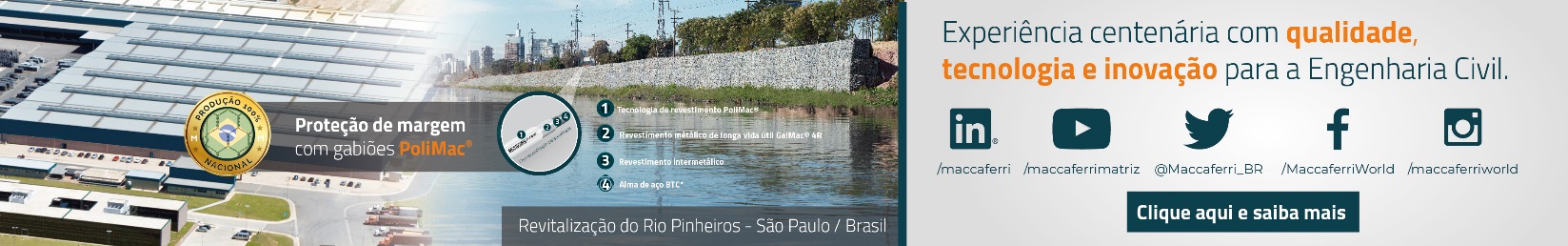 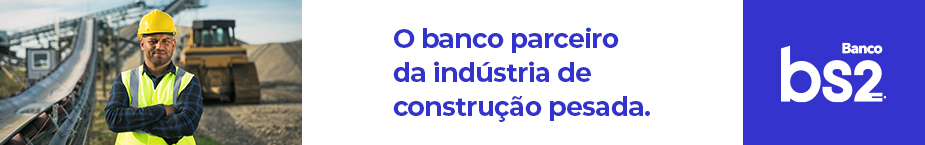 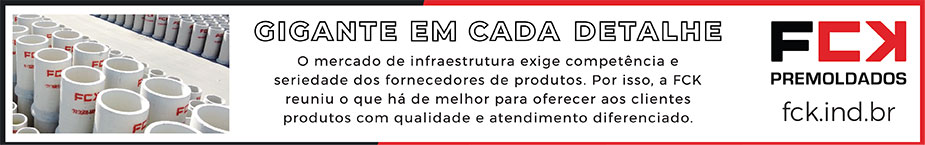 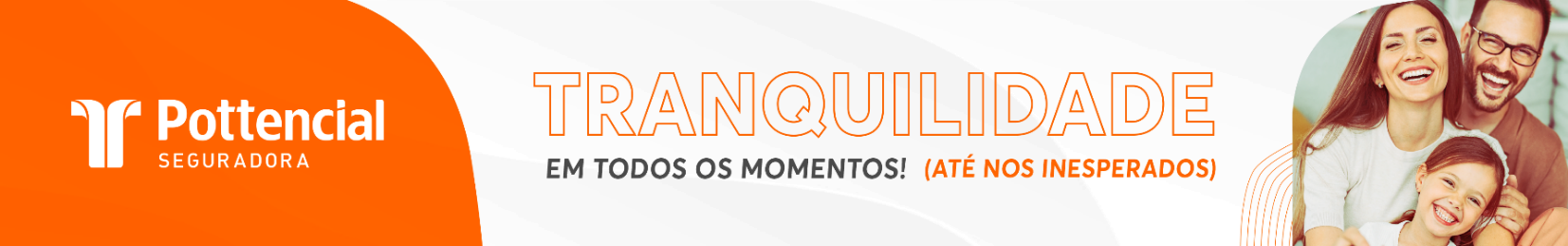 - PUBLICIDADE -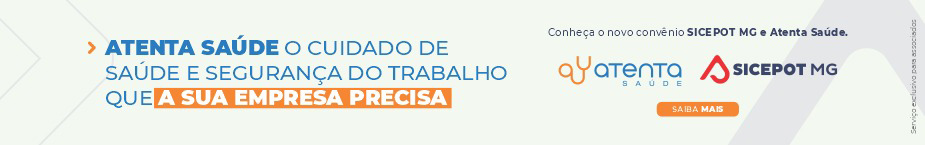 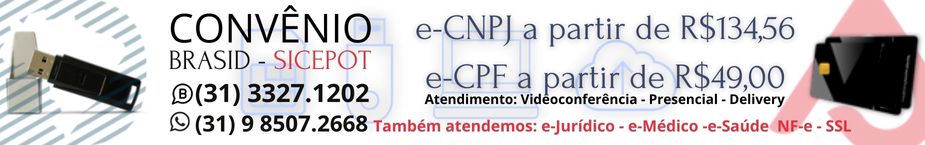 ÓRGÃO LICITANTE: COPASA-MGÓRGÃO LICITANTE: COPASA-MGEDITAL: Nº CPLI.1120230010Endereço: Rua Carangola, 606, térreo, bairro Santo Antônio, Belo Horizonte/MG.Informações: Telefone: (31) 3250-1618/1619. Fax: (31) 3250-1670/1317. E-mail: Endereço: Rua Carangola, 606, térreo, bairro Santo Antônio, Belo Horizonte/MG.Informações: Telefone: (31) 3250-1618/1619. Fax: (31) 3250-1670/1317. E-mail: Endereço: Rua Carangola, 606, térreo, bairro Santo Antônio, Belo Horizonte/MG.Informações: Telefone: (31) 3250-1618/1619. Fax: (31) 3250-1670/1317. E-mail: OBJETO: Execução, com fornecimento parcial de materiais, das obras e serviços de crescimento Vegetativo, manutenção em redes e ligações prediais de água, manutenção de unidades e melhorias operacionais de água, no âmbito da Gerência Regional Divinópolis - GRDV, da COPASA MG, incluindo os municípios, vilas e favelas. OBJETO: Execução, com fornecimento parcial de materiais, das obras e serviços de crescimento Vegetativo, manutenção em redes e ligações prediais de água, manutenção de unidades e melhorias operacionais de água, no âmbito da Gerência Regional Divinópolis - GRDV, da COPASA MG, incluindo os municípios, vilas e favelas. DATAS: Entrega : 24/02/2023 às 08:30Abertura: 24/02/2023 às 08:30Prazo de execução: 20 meses.VALORESVALORESVALORESValor Estimado da ObraCapital Social Igual ou SuperiorCapital Social Igual ou SuperiorR$ 28.820.779,61--CAPACIDADE TÉCNICA-PROFISSIONAL: a) Tubulação com diâmetro nominal (DN) igual ou superior a 50  cinquenta); b) Ligação predial de água.CAPACIDADE TÉCNICA-PROFISSIONAL: a) Tubulação com diâmetro nominal (DN) igual ou superior a 50  cinquenta); b) Ligação predial de água.CAPACIDADE TÉCNICA-PROFISSIONAL: a) Tubulação com diâmetro nominal (DN) igual ou superior a 50  cinquenta); b) Ligação predial de água.CAPACIDADE OPERACIONAL: a) Tubulação com diâmetro nominal (DN) igual ou superior a 50 (cinquenta) e com extensão igual ou superior a 13.200 (treze mil e duzentos) m;b) Tubulação em PVC e/ou ferro fundido com diâmetro nominal igual ou superior a 150 (cento e cinquenta) e com extensão igual ou superior a 1.600 (um mil e seiscentos) m;c) Ligação predial de água com quantidade igual ou superior a 8.800 (oito mil e oitocentas) un;d) Pavimento asfáltico (CBUQ e/ou PMF), com quantidade igual ou superior a 10.300 (de mil e trezentos) m²;e) Pavimentação de pista em poliédrico e/ou em paralelepípedo e/ou em pré-moldados de concreto, com quantidade igual ou superior a 9.500 (nove mil e quinhentos) m.CAPACIDADE OPERACIONAL: a) Tubulação com diâmetro nominal (DN) igual ou superior a 50 (cinquenta) e com extensão igual ou superior a 13.200 (treze mil e duzentos) m;b) Tubulação em PVC e/ou ferro fundido com diâmetro nominal igual ou superior a 150 (cento e cinquenta) e com extensão igual ou superior a 1.600 (um mil e seiscentos) m;c) Ligação predial de água com quantidade igual ou superior a 8.800 (oito mil e oitocentas) un;d) Pavimento asfáltico (CBUQ e/ou PMF), com quantidade igual ou superior a 10.300 (de mil e trezentos) m²;e) Pavimentação de pista em poliédrico e/ou em paralelepípedo e/ou em pré-moldados de concreto, com quantidade igual ou superior a 9.500 (nove mil e quinhentos) m.CAPACIDADE OPERACIONAL: a) Tubulação com diâmetro nominal (DN) igual ou superior a 50 (cinquenta) e com extensão igual ou superior a 13.200 (treze mil e duzentos) m;b) Tubulação em PVC e/ou ferro fundido com diâmetro nominal igual ou superior a 150 (cento e cinquenta) e com extensão igual ou superior a 1.600 (um mil e seiscentos) m;c) Ligação predial de água com quantidade igual ou superior a 8.800 (oito mil e oitocentas) un;d) Pavimento asfáltico (CBUQ e/ou PMF), com quantidade igual ou superior a 10.300 (de mil e trezentos) m²;e) Pavimentação de pista em poliédrico e/ou em paralelepípedo e/ou em pré-moldados de concreto, com quantidade igual ou superior a 9.500 (nove mil e quinhentos) m.ÍNDICES ECONÔMICOS: conforme edital.ÍNDICES ECONÔMICOS: conforme edital.ÍNDICES ECONÔMICOS: conforme edital.OBSERVAÇÕES: Mais informações e o caderno de licitação poderão ser obtidos, gratuitamente, através de download no endereço: www.copasa.com.br (link: licitações e contratos/licitações, pesquisar pelo número da licitação), a partir do dia 27/01/2023.https://www2.copasa.com.br/PortalComprasPrd/#/pesquisaDetalhes/FA5E2FE970211EDDA7B11603D9524868OBSERVAÇÕES: Mais informações e o caderno de licitação poderão ser obtidos, gratuitamente, através de download no endereço: www.copasa.com.br (link: licitações e contratos/licitações, pesquisar pelo número da licitação), a partir do dia 27/01/2023.https://www2.copasa.com.br/PortalComprasPrd/#/pesquisaDetalhes/FA5E2FE970211EDDA7B11603D9524868OBSERVAÇÕES: Mais informações e o caderno de licitação poderão ser obtidos, gratuitamente, através de download no endereço: www.copasa.com.br (link: licitações e contratos/licitações, pesquisar pelo número da licitação), a partir do dia 27/01/2023.https://www2.copasa.com.br/PortalComprasPrd/#/pesquisaDetalhes/FA5E2FE970211EDDA7B11603D9524868ÓRGÃO LICITANTE: - TRIBUNAL DE JUSTIÇA DO ESTADO DE MGÓRGÃO LICITANTE: - TRIBUNAL DE JUSTIÇA DO ESTADO DE MGÓRGÃO LICITANTE: - TRIBUNAL DE JUSTIÇA DO ESTADO DE MGEDITAL: CONCORRÊNCIA EDITAL Nº 009/2023EDITAL: CONCORRÊNCIA EDITAL Nº 009/2023Endereço: Rua Gonçalves Dias, 1260 – Funcionários – Belo Horizonte/MG.Informações: Telefone: (31) 3249-8033 e 3249-8034. E-mail licit@tjmg.jus.br. Endereço: Rua Gonçalves Dias, 1260 – Funcionários – Belo Horizonte/MG.Informações: Telefone: (31) 3249-8033 e 3249-8034. E-mail licit@tjmg.jus.br. Endereço: Rua Gonçalves Dias, 1260 – Funcionários – Belo Horizonte/MG.Informações: Telefone: (31) 3249-8033 e 3249-8034. E-mail licit@tjmg.jus.br. Endereço: Rua Gonçalves Dias, 1260 – Funcionários – Belo Horizonte/MG.Informações: Telefone: (31) 3249-8033 e 3249-8034. E-mail licit@tjmg.jus.br. Endereço: Rua Gonçalves Dias, 1260 – Funcionários – Belo Horizonte/MG.Informações: Telefone: (31) 3249-8033 e 3249-8034. E-mail licit@tjmg.jus.br. DATAS:DATAS:VALORESVALORESVALORESVALORESVALORESValor Estimado da ObraCapital SocialGarantia de PropostaGarantia de PropostaValor do EditalR$ 7.390.321,20R$ -R$ -R$ -R$ -CAPACIDADE TÉCNICA PROFISSIONAL: *Construção de edificação;* Instalações elétricas de baixa tensão em edificações.CAPACIDADE TÉCNICA PROFISSIONAL: *Construção de edificação;* Instalações elétricas de baixa tensão em edificações.CAPACIDADE TÉCNICA PROFISSIONAL: *Construção de edificação;* Instalações elétricas de baixa tensão em edificações.CAPACIDADE TÉCNICA PROFISSIONAL: *Construção de edificação;* Instalações elétricas de baixa tensão em edificações.CAPACIDADE TÉCNICA PROFISSIONAL: *Construção de edificação;* Instalações elétricas de baixa tensão em edificações.CAPACIDADE OPERACIONAL: * Construção de edificações com área mínima de 550,00m²; *Instalações elétricas de baixa tensão, em edificações, com carga instalada ou demandada mínima de 42 kVA ou 38 kW.CAPACIDADE OPERACIONAL: * Construção de edificações com área mínima de 550,00m²; *Instalações elétricas de baixa tensão, em edificações, com carga instalada ou demandada mínima de 42 kVA ou 38 kW.CAPACIDADE OPERACIONAL: * Construção de edificações com área mínima de 550,00m²; *Instalações elétricas de baixa tensão, em edificações, com carga instalada ou demandada mínima de 42 kVA ou 38 kW.CAPACIDADE OPERACIONAL: * Construção de edificações com área mínima de 550,00m²; *Instalações elétricas de baixa tensão, em edificações, com carga instalada ou demandada mínima de 42 kVA ou 38 kW.CAPACIDADE OPERACIONAL: * Construção de edificações com área mínima de 550,00m²; *Instalações elétricas de baixa tensão, em edificações, com carga instalada ou demandada mínima de 42 kVA ou 38 kW. ÍNDICES ECONÔMICOS: 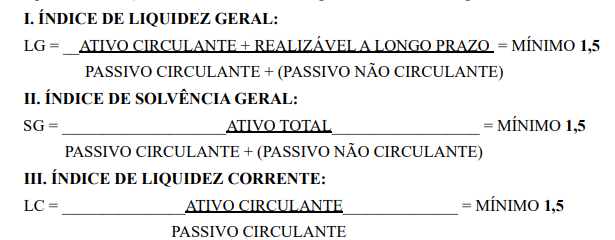  ÍNDICES ECONÔMICOS:  ÍNDICES ECONÔMICOS:  ÍNDICES ECONÔMICOS:  ÍNDICES ECONÔMICOS: OBS.: VISITA TÉCNICA FACULTATIVA:  5.1. Será facultada à LICITANTE visitar o local da obra para obter as informações sobre as condições e o contexto dos serviços a serem executados, correndo por sua conta os custos respectivos. 5.1.1. As visitas deverão ser realizadas em conjunto com representantes do TJMG, no local destinado à obra, no seguinte endereço: Local: Dores do Indaiá/MG. Endereço: Rua Mestra Angélica e Rua Dr. Edgar Pinto Fiúza, Bairro Rosário, Município de Dores do Indaiá/MG Telefones: (37) 3551-1020 (37) 3551-1412 Horário: 12h às 17h 5.1.2. As visitas deverão ser agendadas previamente junto à Administração do Fórum por meio do telefone acima informado. 5.1.3. As visitas serão limitadas a um licitante por vez, devendo seu representante apresentar-se devidamente identificado. OBS.: VISITA TÉCNICA FACULTATIVA:  5.1. Será facultada à LICITANTE visitar o local da obra para obter as informações sobre as condições e o contexto dos serviços a serem executados, correndo por sua conta os custos respectivos. 5.1.1. As visitas deverão ser realizadas em conjunto com representantes do TJMG, no local destinado à obra, no seguinte endereço: Local: Dores do Indaiá/MG. Endereço: Rua Mestra Angélica e Rua Dr. Edgar Pinto Fiúza, Bairro Rosário, Município de Dores do Indaiá/MG Telefones: (37) 3551-1020 (37) 3551-1412 Horário: 12h às 17h 5.1.2. As visitas deverão ser agendadas previamente junto à Administração do Fórum por meio do telefone acima informado. 5.1.3. As visitas serão limitadas a um licitante por vez, devendo seu representante apresentar-se devidamente identificado. OBS.: VISITA TÉCNICA FACULTATIVA:  5.1. Será facultada à LICITANTE visitar o local da obra para obter as informações sobre as condições e o contexto dos serviços a serem executados, correndo por sua conta os custos respectivos. 5.1.1. As visitas deverão ser realizadas em conjunto com representantes do TJMG, no local destinado à obra, no seguinte endereço: Local: Dores do Indaiá/MG. Endereço: Rua Mestra Angélica e Rua Dr. Edgar Pinto Fiúza, Bairro Rosário, Município de Dores do Indaiá/MG Telefones: (37) 3551-1020 (37) 3551-1412 Horário: 12h às 17h 5.1.2. As visitas deverão ser agendadas previamente junto à Administração do Fórum por meio do telefone acima informado. 5.1.3. As visitas serão limitadas a um licitante por vez, devendo seu representante apresentar-se devidamente identificado. OBS.: VISITA TÉCNICA FACULTATIVA:  5.1. Será facultada à LICITANTE visitar o local da obra para obter as informações sobre as condições e o contexto dos serviços a serem executados, correndo por sua conta os custos respectivos. 5.1.1. As visitas deverão ser realizadas em conjunto com representantes do TJMG, no local destinado à obra, no seguinte endereço: Local: Dores do Indaiá/MG. Endereço: Rua Mestra Angélica e Rua Dr. Edgar Pinto Fiúza, Bairro Rosário, Município de Dores do Indaiá/MG Telefones: (37) 3551-1020 (37) 3551-1412 Horário: 12h às 17h 5.1.2. As visitas deverão ser agendadas previamente junto à Administração do Fórum por meio do telefone acima informado. 5.1.3. As visitas serão limitadas a um licitante por vez, devendo seu representante apresentar-se devidamente identificado. OBS.: VISITA TÉCNICA FACULTATIVA:  5.1. Será facultada à LICITANTE visitar o local da obra para obter as informações sobre as condições e o contexto dos serviços a serem executados, correndo por sua conta os custos respectivos. 5.1.1. As visitas deverão ser realizadas em conjunto com representantes do TJMG, no local destinado à obra, no seguinte endereço: Local: Dores do Indaiá/MG. Endereço: Rua Mestra Angélica e Rua Dr. Edgar Pinto Fiúza, Bairro Rosário, Município de Dores do Indaiá/MG Telefones: (37) 3551-1020 (37) 3551-1412 Horário: 12h às 17h 5.1.2. As visitas deverão ser agendadas previamente junto à Administração do Fórum por meio do telefone acima informado. 5.1.3. As visitas serão limitadas a um licitante por vez, devendo seu representante apresentar-se devidamente identificado. ÓRGÃO LICITANTE: - TRIBUNAL DE JUSTIÇA DO ESTADO DE MGÓRGÃO LICITANTE: - TRIBUNAL DE JUSTIÇA DO ESTADO DE MGÓRGÃO LICITANTE: - TRIBUNAL DE JUSTIÇA DO ESTADO DE MGEDITAL: CONCORRÊNCIA EDITAL Nº 010/2023EDITAL: CONCORRÊNCIA EDITAL Nº 010/2023Endereço: Rua Gonçalves Dias, 1260 – Funcionários – Belo Horizonte/MG.Informações: Telefone: (31) 3249-8033 e 3249-8034. E-mail licit@tjmg.jus.br. Endereço: Rua Gonçalves Dias, 1260 – Funcionários – Belo Horizonte/MG.Informações: Telefone: (31) 3249-8033 e 3249-8034. E-mail licit@tjmg.jus.br. Endereço: Rua Gonçalves Dias, 1260 – Funcionários – Belo Horizonte/MG.Informações: Telefone: (31) 3249-8033 e 3249-8034. E-mail licit@tjmg.jus.br. Endereço: Rua Gonçalves Dias, 1260 – Funcionários – Belo Horizonte/MG.Informações: Telefone: (31) 3249-8033 e 3249-8034. E-mail licit@tjmg.jus.br. Endereço: Rua Gonçalves Dias, 1260 – Funcionários – Belo Horizonte/MG.Informações: Telefone: (31) 3249-8033 e 3249-8034. E-mail licit@tjmg.jus.br. DATAS:DATAS:VALORESVALORESVALORESVALORESVALORESValor Estimado da ObraCapital SocialGarantia de PropostaGarantia de PropostaValor do EditalR$ 12.745.293,74 R$ -R$ -R$ -R$ -CAPACIDADE TÉCNICA PROFISSIONAL: * Estrutura em concreto armado moldado “in loco” em edificações;*Instalação elétrica de baixa tensão em edificações.CAPACIDADE TÉCNICA PROFISSIONAL: * Estrutura em concreto armado moldado “in loco” em edificações;*Instalação elétrica de baixa tensão em edificações.CAPACIDADE TÉCNICA PROFISSIONAL: * Estrutura em concreto armado moldado “in loco” em edificações;*Instalação elétrica de baixa tensão em edificações.CAPACIDADE TÉCNICA PROFISSIONAL: * Estrutura em concreto armado moldado “in loco” em edificações;*Instalação elétrica de baixa tensão em edificações.CAPACIDADE TÉCNICA PROFISSIONAL: * Estrutura em concreto armado moldado “in loco” em edificações;*Instalação elétrica de baixa tensão em edificações.CAPACIDADE OPERACIONAL: * Estrutura em concreto armado moldado “in loco”, em edificações, com volume mínimo de 223,00m³;*Instalação elétrica de baixa tensão, em edificações, com carga instalada ou demandada mínima de 64kVA ou 59 kW.CAPACIDADE OPERACIONAL: * Estrutura em concreto armado moldado “in loco”, em edificações, com volume mínimo de 223,00m³;*Instalação elétrica de baixa tensão, em edificações, com carga instalada ou demandada mínima de 64kVA ou 59 kW.CAPACIDADE OPERACIONAL: * Estrutura em concreto armado moldado “in loco”, em edificações, com volume mínimo de 223,00m³;*Instalação elétrica de baixa tensão, em edificações, com carga instalada ou demandada mínima de 64kVA ou 59 kW.CAPACIDADE OPERACIONAL: * Estrutura em concreto armado moldado “in loco”, em edificações, com volume mínimo de 223,00m³;*Instalação elétrica de baixa tensão, em edificações, com carga instalada ou demandada mínima de 64kVA ou 59 kW.CAPACIDADE OPERACIONAL: * Estrutura em concreto armado moldado “in loco”, em edificações, com volume mínimo de 223,00m³;*Instalação elétrica de baixa tensão, em edificações, com carga instalada ou demandada mínima de 64kVA ou 59 kW. ÍNDICES ECONÔMICOS: 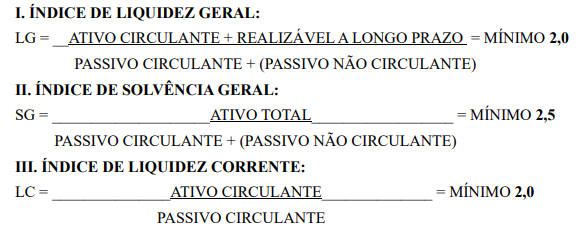  ÍNDICES ECONÔMICOS:  ÍNDICES ECONÔMICOS:  ÍNDICES ECONÔMICOS:  ÍNDICES ECONÔMICOS: OBS.: VISITA TÉCNICA FACULTATIVA:  5.1 Será facultada à LICITANTE visitar o local da obra para obter as informações sobre as condições e o contexto dos serviços a serem executados, correndo por sua conta os custos respectivos. 5.1.1. As visitas deverão ser realizadas em conjunto com representantes do TJMG, no local destinado à obra, no seguinte endereço: Local: Ipanema - MG. Endereço: Avenida 7 de setembro, 1030, Ipanema - MG. Telefones: (33) 3314-1457 - (33) 3314-1545 - (33) 3314-1816. Horário: 12h às 17h 5.1.2. As visitas deverão ser agendadas previamente junto à Administração do Fórum por meio do telefone acima informado. 5.1.3. As visitas serão limitadas a um licitante por vez, devendo seu representante apresentar-se devidamente identificado.OBS.: VISITA TÉCNICA FACULTATIVA:  5.1 Será facultada à LICITANTE visitar o local da obra para obter as informações sobre as condições e o contexto dos serviços a serem executados, correndo por sua conta os custos respectivos. 5.1.1. As visitas deverão ser realizadas em conjunto com representantes do TJMG, no local destinado à obra, no seguinte endereço: Local: Ipanema - MG. Endereço: Avenida 7 de setembro, 1030, Ipanema - MG. Telefones: (33) 3314-1457 - (33) 3314-1545 - (33) 3314-1816. Horário: 12h às 17h 5.1.2. As visitas deverão ser agendadas previamente junto à Administração do Fórum por meio do telefone acima informado. 5.1.3. As visitas serão limitadas a um licitante por vez, devendo seu representante apresentar-se devidamente identificado.OBS.: VISITA TÉCNICA FACULTATIVA:  5.1 Será facultada à LICITANTE visitar o local da obra para obter as informações sobre as condições e o contexto dos serviços a serem executados, correndo por sua conta os custos respectivos. 5.1.1. As visitas deverão ser realizadas em conjunto com representantes do TJMG, no local destinado à obra, no seguinte endereço: Local: Ipanema - MG. Endereço: Avenida 7 de setembro, 1030, Ipanema - MG. Telefones: (33) 3314-1457 - (33) 3314-1545 - (33) 3314-1816. Horário: 12h às 17h 5.1.2. As visitas deverão ser agendadas previamente junto à Administração do Fórum por meio do telefone acima informado. 5.1.3. As visitas serão limitadas a um licitante por vez, devendo seu representante apresentar-se devidamente identificado.OBS.: VISITA TÉCNICA FACULTATIVA:  5.1 Será facultada à LICITANTE visitar o local da obra para obter as informações sobre as condições e o contexto dos serviços a serem executados, correndo por sua conta os custos respectivos. 5.1.1. As visitas deverão ser realizadas em conjunto com representantes do TJMG, no local destinado à obra, no seguinte endereço: Local: Ipanema - MG. Endereço: Avenida 7 de setembro, 1030, Ipanema - MG. Telefones: (33) 3314-1457 - (33) 3314-1545 - (33) 3314-1816. Horário: 12h às 17h 5.1.2. As visitas deverão ser agendadas previamente junto à Administração do Fórum por meio do telefone acima informado. 5.1.3. As visitas serão limitadas a um licitante por vez, devendo seu representante apresentar-se devidamente identificado.OBS.: VISITA TÉCNICA FACULTATIVA:  5.1 Será facultada à LICITANTE visitar o local da obra para obter as informações sobre as condições e o contexto dos serviços a serem executados, correndo por sua conta os custos respectivos. 5.1.1. As visitas deverão ser realizadas em conjunto com representantes do TJMG, no local destinado à obra, no seguinte endereço: Local: Ipanema - MG. Endereço: Avenida 7 de setembro, 1030, Ipanema - MG. Telefones: (33) 3314-1457 - (33) 3314-1545 - (33) 3314-1816. Horário: 12h às 17h 5.1.2. As visitas deverão ser agendadas previamente junto à Administração do Fórum por meio do telefone acima informado. 5.1.3. As visitas serão limitadas a um licitante por vez, devendo seu representante apresentar-se devidamente identificado.